       29 let  SLOVENSKEGA EKOLOŠKEGA GIBANJA 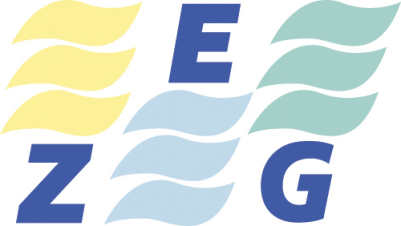 ZVEZA  EKOLOŠKIH GIBANJ  SLOVENIJE - ZEGCesta krških žrtev 53, 8270  KrškoGSM : 064 253 580E-pošta:, zegslo20@gmail.comSpletna stran: www.zeg.si Matična številka: 1679139Številka : 24 / 21Datum:  20 . 3 . 2021         Urad predsednika R Slovenije  Vlada R SlovenijeDržavni  zbor R SlovenijeDržavni  svet R SlovenijeMinistrstvo za okolje in prostorUstavno  sodišče R SlovenijeMedijiZADEVA : Stališče Zveze ekoloških gibanj Slovenije ob Svetovnem dnevu  voda Bliža se svetovni dan voda, 22. marec,  ki ga vsako leto obeležujejo vsi, ki nam je stanje voda in narave v naši lepi vodnati državi  pomembno. Seveda se odzivamo različno. Okoljevarstvene nevladne organizacije poskušamo ponovno povedati kako je varovanje narave, vodnega okolja in virov pitne vode pomembno za življenje v tej državici, pomembno za nas in naše zanamce, kako je pomembna zdrava pitna voda, sedaj in v bodoče. So pa tudi taki predstavniki državnih inštitucij, nekaterih podjetnikov in lokalnih veljakov, ki ob Dnevu voda veliko razpravljajo, pametujejo, ugotavljajo kako so oni in njim podobni v preteklosti delali napake, vede ali nevede in zakaj bi se dodatno trudili zavarovati to kar imamo v Sloveniji sedaj še dokaj neokrnjeno, to je vodni svet in, v večini še varne in ohranjene vire pitne vode. To bo dan velikih besed, obljub, potem, pa kot vedno, se bo nadaljevalo lomastenje po naši lepi naravi in zavestnemu ne varovanju  narave in  virov pitne vode. V svetu se tiho in nezaznavno začenjajo vojne za pitno vodo. Poglejmo na Kitajsko, bolje kaj dela Kitajska na Tibetu, ki s preusmerjanjem rek ogroža Indijsko podcelino pri bodoči oskrbi z vodo. Poglejmo v Afriko in Južno Ameriko , ko velike korporacije prepovedujejo domačinom                                                                   2.brezplačen dostop do vode, do obal njihovih rek, npr. višje vodna področja reke Nil, pa v Indijo,…Slovenija je prepoznala pomen pitne vode za prebivalce države in je na pobudo nekaterih strank v novembru leta 2016  soglasno sprejela dopolnitev Ustave RS, saj je v 70. a členu ustave določila pravico do pitne vode kot ustavno pravico državljanov RS.Tudi predsednik države g. Borut Pahor je na zadnjem zasedanju Skupščine združenih narodov (OZN), pri obravnavi okoljskih vprašanj poudaril, da je RS pravico do pitne vode vnesla v Ustavo RS. Povedal je, da je R Slovenija  ena manj  številnih držav , ki ureja pravico do pitne vode na nivoju ustave. Ali jo res, ali jo uresničuje  skozi zakonodajo ?V ustavnem členu, ki opredeljuje ustavno pravico do pitne vode vsem prebivalcev v Sloveniji, je tudi določeno kako se ta pravica naj izvaja. Kot pomembno varovalo virov pitne vode je v ustavnem členu določeno, da je skrbnik virov pitne vode država, kar seveda pomeni, da mora država tudi skrbeti nad vodnimi viri in vsemi dejanji, ki bi lahko ogrozila vodne vire. Seveda je tako skrb za vodne vire prenesena iz lokalne pristojnosti na državno pristojnost, kajti samo tako lahko država zagotavlja ustavno pravico za vse državljane. V ustavnem določilu je tudi določeno, da oskrbo s pitno vodo smejo izvajati samo obrati v popolni lasti lokalnih obratov, ni dovoljeno, da za vire pitne vode skrbijo razna podjetja, ki niso v 100 % javni lasti.  Seveda tu nastopi težava, ki je v Sloveniji nismo uredili. Namreč 70. a člen ustave je zaradi vsebine definiran v delu ustave, ki se ne izvaja direktno iz ustave. Za implementacijo tega člena je potrebno ustrezno dopolniti določene zakone in pod zakonske dokumente, kar je seveda Državni zbor RS, ob sprejetju ustavne dopolnite tudi zahteval in za to določil rok 18 mesecev, ta rok je seveda že potekel  maja 2018. ZEG je v tem času že večkrat pozval oba dosedanja ministra na MOP, kot nosilno ministrstvo za izvedbo teh zakonskih sprememb in dopolnitev, brez odgovora. O problemu uresničevanja človekovih pravic državljanov smo obvestili tudi oba Varuha človekovih pravic RS, tudi brez učinka. Odgovorila sta, da zakonsko zadeva ni urejena tako, da bi ona dva lahko ukrepala. Nista pa nas podprla v zahtevah pri ministrstvu. Skratka, pravico da pitno vodo smo vključili v ustavo, nič pa ne naredimo , da bi to pravico uskladili v zakonodajo in da bi jo tudi uresničili v življenju in delovanju države. V ZEG se sprašujemo tudi kako to, da Ustavno sodišče RS ne izvaja z ustavo določenih nalog, to je skrb za usklajevanje zakonov in ostalih predpisov z ustavo. To je naloga Ustavnega sodišča, ki izhaja iz ustave in po naši oceni za to niso potrebe po kakšni posebni pobudi s strani drugih organizacij v državi, predvsem NN državljanov.Letošnji Svetovni dan voda bomo v Sloveniji obeležili s posebnim neugodnim priokusom nedopustnega poseganja v naravo in na vodno okolje, predvsem na vodovarstvena območja. S predlogom novele Zakona o vodah, ki namesto, da bi urejal zahteve iz 70. a člena Ustave RS, se izničuje dosedanjo zakonsko prepoved grajenja okolju nevarnih obratov in objektov  na vodovarstvena območja, kar je sedaj usklajeno tudi z EU zakonodajo. MOP celo zagovarja v javni obravnavi neusklajene dopolnitve s strani Ministrstva za infrastrukturo, da se pod posebnimi pogoji izniči sedanja prepoved gradnje okolju nevarnih obratov z navedbami, da pa so nekatera podjetja v preteklosti gradila okoljsko nevarne obrate na                                                                   3.vodovarstvenih območjih. V medijih so navedli Rog, Litostroj in Lek. Namenoma pa niso navedli , da Rog in Litostroj že več desetletij ne obratujeta več s programi, ki so po sedanji zakonodaji sporni, da pa sta bila zgrajena v času, ko sedaj veljavnih okoljevarstvenih omejitev ni bilo in so bili postavljeni skladno s takratno zakonodajo. Tudi Lek je bil zgrajen skladno s takrat veljavno zakonodajo in tudi sedaj obratuje s sedaj veljavno zakonodajo.Okoljevarstvene organizacije in nekatere javne institucije, predvsem medicinska stroka nasprotujejo tej zadnji rešitvi novele Zakona o vodah, da se dovoli gradnja okolju nevarnih obratov in objektov na vodovarstvenih območjih. MOP  govori o varovalkah, ki pa ne delujejo vedno. Spomnimo se zadnjega hudega potresa na Japonskem, ko je prišlo zaradi potresa in naknadnega cunamija do porušitve jedrske elektrarne in velikega števila žrtev zaradi radiacije in uničenja velikega dela ozemlja za več generacij. Tudi v Sloveniji smo potresno zelo ogroženi (npr. Posavje). Potres in razlitje večjih količin nevarnih snovi lahko povzroči onesnaženje podtalnice za več generacij, tu ne bodo uspešne nobene varovalke. Edina varovalka je, da nekaj kar lahko ogrozi vodni vir ni postavljeno nad njim.V ZEG nasprotujemo delu novele Zakona o vodah, ki bi dovoljeval umeščanje v prostor okolju nevarnih obratov in objektov na vodovarstvena območja. Pričakujemo in zahtevamo, da novela zakona ne poslabšuje stanja v okolju. Predvsem pa pričakujemo, da bo MOP, kot nosilec izvajanja zakonodajnega procesa sprememb izvršil nalogo DZ RS  in zagotovil implementacijo ustavne dopolnitve pravice do pitne vode v zakonodajo.Ko bo to izvedel, bo jasno, da ideje o postavljanju nevarnih obratov in objektov ne sodi na vodovarstveno področje.Ekološki  pozdrav !                                                                                                      Predsednik  ZEG                                                                                              Karel Lipič, univ.dipl.ing. 